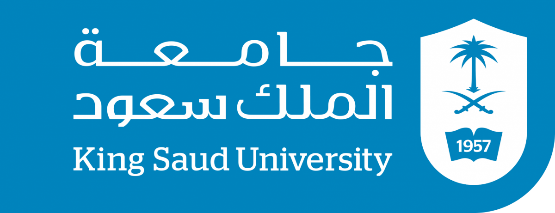 College of EngineeringElectrical Engineering DepartmentEE497Faults Assessment in Solar PV array By Simulation and Experiment.Students Team 				Mutaz Helal Alsayali		Student ID: 436106539			Abdullah Abdulaziz Aldhawyan		Student ID: 436103975 Supervisors				Name					Signature			Dr. Wonsuk Ko				………………Dr. Essam Al-Ammar			………………Rabi Al-Akhir   1442December   2020 Project AbstractThis project investigates a fault diagnosis technique for a photovoltaic string, based on the I-V characteristic analysis. Simulated data (I-V characteristics) will be used to validate the fault diagnosis technique. In this project, various fault cases will be considered and classified. The objective of proposed project is to study modelling PV array and understand fault signal analysis. By simulation using Matlab/Simulink. Later in this project we verify our work experimentally for the partial shading fault without bypass diode only since other faults can’t be verified with the available resources, after the experimental work we gave conclusions based on the comparison between the simulation results and the experimental results.AcknowledgementFirst and foremost, we would like to thank Allah who helped and guided us to achieve this project successfully.We also offer our sincerest gratitude to our supervisors Dr.Wonsuk Ko and Dr.Essam Al-Ammar for their invaluable and patient assistance and supervision, natural kindness, and continuous encouragement that helped us in all the times of creating and analyzing the project in the whole research period. However, this semester we faced the pandemic of Coronavirus that affects all life aspects world widely. we ask Allah to help us get through this as soonest. Lastly, we thank our families and friends for their understanding and support.Table of Contents:List of Figures:Figure 2. 1: UL standards used for the BOS components	12Figure 2. 2: Grid-Connected Solar PV System	14Figure 2. 3: Stand-Alone Solar PV System:	14Figure 2. 4: PV array	15Figure 2. 5: electrically equivalent circuit of PV array	15Figure 2. 6: MPP of a PV module	17Figure 2. 7: MPP of a PV string ………………………………………………..   18                                                                        Figure 2. 8: MPP of n parallel PV modules	18Figure 2. 9  MPP of a PV array of n x m modules	18Figure 2. 10: Power-voltage curve (P-V curve)	19Figure 2. 11: PV array in SIMULINK	20Figure 2. 12: I-V curve	21Figure 2. 13: P-V curve	21Figure 3. 1: [F1] I-V Curve	23Figure 3. 2: [F1] P-V Curve	23Figure 3. 3: [F2] I-V Curve	24Figure 3. 4: [F2] P-V Curve	24Figure 3. 6: [F3] P-V Curve	25Figure 3. 5: [F3] I-V Curve	25Figure 3. 7: [F4] I-V Curve	26Figure 3. 8: [F4] P-V Curve	26Figure 3. 9: [F5] I-V Curve	27Figure 3. 10: [F5] P-V Curve	27Figure 3. 11: [F7] I-V Curve	29Figure 3. 12: [F7] P-V Curve	29Figure 3. 13: [F8] I-V Curve	30Figure 3. 14: [F8] P-V Curve	30Figure 3. 15: [F9] P-V Curve	31Figure 3. 16: [F9] I-V Curve	31Figure 3. 17: [F10] I-V Curve	32Figure 3. 18: [F10] P-V Curve	32Figure 3. 19: [F11] I-V Curve	33Figure 3. 20: [F11] P-V Curve	33Figure 3. 21: [F12] I-V Curve	34Figure 3. 22: [F12] P-V Curve	34Figure 3. 24: [F13] P-V Curve	35Figure 3. 23: [F13] I-V Curve	35Figure 4. 1: 150W MONO Solar Panel	36Figure 4. 2: Solar Panel nameplate	36Figure 4. 3: Variable Resistance	37Figure 4. 4: Multimeters	37Figure 4. 5: Connection Wires	38Figure 4. 6: Solar power meter	38Figure 4. 7: Carton board	39Figure 4. 8: Circuit and Connection	39Figure 4. 9: I-V Curves for simulation and experimental results	40Figure 4. 10: P-V Curves for simulation and experimental results	41Figure 4. 11: Partial shading practically	43Figure 4. 12: I-V Curves for simulation and experimental results	43Figure 4. 13: P-V Curves for simulation and experimental results	45Figure 4. 14: Total shading practically	46Figure 4. 12: I-V Curves for simulation and experimental results	47Figure 4. 13: P-V Curves for simulation and experimental results	48List of Tables:Table2. 1: Photovoltaic (PV) module speciﬁcations	20Table3. 1:  The typical faults in a PV array and their descriptions.	22Tables3. 2: Tables of [F1] cases	23Tables3. 3: Tables of [F2] cases	24Tables3. 4: Tables of [F3] cases	25Tables3. 5: Tables of [F4] cases	26Tables3. 6: Tables of [F5] cases	27Tables3. 7: Tables of [F7] cases	29Tables3. 8: Tables of [F8] cases	30Tables3. 9: Tables of [F9] cases	31Tables3. 10: Tables of [F10] cases	32Tables3. 11: Tables of [F11] cases	33Tables3. 12: Tables of [F12] cases	34Tables3. 13: Tables of [F13] cases	35Table 4. 1: I-V simulation and experimental results	41Table 4. 2: P-V simulation and experimental results	42Table 4. 3: I-V simulation and experimental results	44Table 4. 4: P-V simulation and experimental results	45Table 4. 5: I-V simulation and experimental results	47Table 4. 6: P-V simulation and experimental results	48Table 5. 1: Conclusion of assessment results	49Introduction1.1 Problem Statement:Due to the advantages of this source of energy, and the increase of the electricity demand, Photovoltaic (PV) system capacity has been increased. But there are faults in the PV field such as short circuiting of a module, a disconnection with open circuiting of a module, short circuiting of a bypass diode, an increased contact serial resistance. For these reasons, fault detection and localization methods in PV systems are needed to increase reliability, efficiency and safety in PV systems.1.2 Problem Formulation:Numerous diagnosis techniques are proposed and vary in complexity, precision, and cost. For these techniques, a simple method is based on the power losses analysis; two indicators are analyzed to identify the fault type, without the requirement of using climate information. The designed technique is based on the analysis of the anomalies in the I-V characteristic. 2. Background2.1 Basics of Solar PV: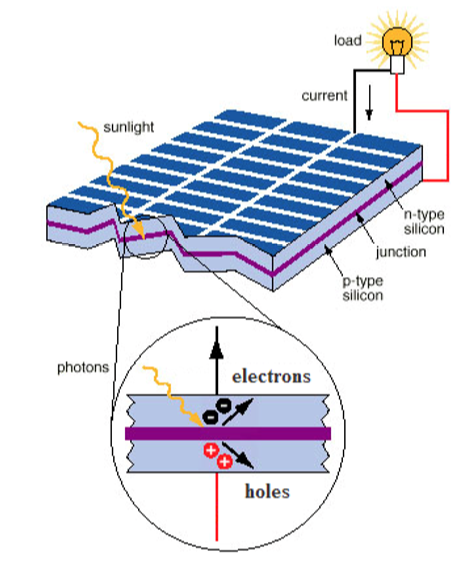 PV cell is capable of generating about 1 or 2 W of power approximately depends of the type of material used. the entire system performance is based on the efﬁciency or the performance of the individual components. Apart from the solar PV module the system components comprises a battery charge controller, an inverter, MPPT controller and some of the low voltage switchgear components. Presently in the market, power conditioning unit consists of charge controller, inverter and MPPT controller. A Balance-of-System (BoS) includes components and equipments that convert DC supply from the solar PV module to AC grid supply. In general, BOS of the solar PV system includes all the components of the system except the Solar PV modules. In addition to inverters, this includes the cables/wires, switches, enclosures, fuses, ground fault detectors, surge protectors, etc. the cost of BOS equipment can equal or exceed the cost of the PV modules. the Solar PV module world market is steadily growing at the rate of 30 % per year. The reasons behind this growth are that the reliable production of electricity without fuel consumption anywhere there is light and the ﬂexibility of PV systems. the efﬁciency of the solar PV cell, in the commercial market a cell efﬁciency of up to 18.3 % is currently obtained, depending on the technology that is used. When it is related to the module efﬁciency, it is slightly lower than the cell efﬁciency. This is due to the blank spaces between the arrays of solar cells in the module. The overall system efﬁciency includes the efﬁciency and the performance of the entire components in the system and also depends on the solar installation. Here there is another numerical drop in value when compared to the module efﬁciency, this being due to conductance losses, e.g., in cables. In the case of inverter, it converts the DC output from the Solar PV module to the AC grid voltage with a certain degree of efﬁciency. It depends upon conversion efﬁciency and the precision and quickness of the MPP tracking called tracking efﬁciency. MPP tracking which is having an efﬁciency of 98–99 % is available in the market, each and every MPPT is based on a particular tracking algorithm. the maximum efﬁciency of crystalline silicon is only 28 %. Efﬁciency of existing laboratory cells has already achieved efﬁciency values of over 25 %. PV Modules with BOS components known as an entire PV system. This system is usually sufﬁcient to meet a particular energy demand, such as powering a water pump, the appliances and lights in a home, and electrical requirements of a community. In the cost of PV systems and in consumer acceptance, reliability of PV arrays is a crucial factor. With the help of fault-tolerant circuit design, reliability can be improved using various redundant features in the circuit to control the effect of partial failure on overall module yield and array power degradation. Degradation can be limited by dividing the modules into a number of parallel solar cell networks. This type of design can also improve module losses caused by broken cells. The hot-spots in the Solar PV module can be avoided by having diodes across each cell and that is called as bypass diodes. Practically a solar PV module consists of one bypass diode for 18 cells to mitigate the effects of local cell hot-spots.2.2 PV Module Performance Measurements:The peak watt (Wp) rating is determined by measuring the maximum power of a PV module under laboratory Standard Test Conditions (STC). Another method is to consider the whole day rather than “peak” sunshine hours and it is based on some of the factors like light levels, ambient temperature, and air mass and also based on a particular application. Solar arrays can provide speciﬁc amount of electricity under certain conditions. In order to determine array performance, following factors to be considered: (i) characterization of solar cell electrical performance (ii) degradation factors related to array design (iii) assembly, conversion of environmental considerations into solar cell operating temperatures and (iv) array power output capability. The following performance criteria determines the amount of PV output.Power Output: Power output is represented in watts and it is the power available at the charge controller/regulator speciﬁed either as peak power or average power produced during one day.Energy Output: Energy Output indicates the amount of energy produced during a certain period of time and it is represented in Wh/m2.Conversion Efﬁciency: It is deﬁned as energy output from array to the energy input from sun. It is also referred as power efﬁciency and it is equal to power output from array to the power input from sun. Power is typically given in units of watts (W), and energy is typical in units of watt-hours (Wh). 2.2.1 Balance of System and Applicable Standards:UL is a global leader in energy product testing and certiﬁcation. The focus of the UL standards is in providing requirements for materials, construction and the evaluation of the potential electrical shock, ﬁre safety hazard and also testing and certiﬁcation according to the appropriate energy standard. UL certiﬁes that PV equipment complies with the safety, environmental and other performance requirements of the appropriate standards. IEC focus on the requirements in terms and symbols, testing, design qualiﬁcation and type approval. UL supports manufacturers with the compliance to both the UL and the IEC requirements. In addition, UL provides balance of systems equipment certiﬁcation to the standards identiﬁed in the diagram. Even though the design of solar PV system.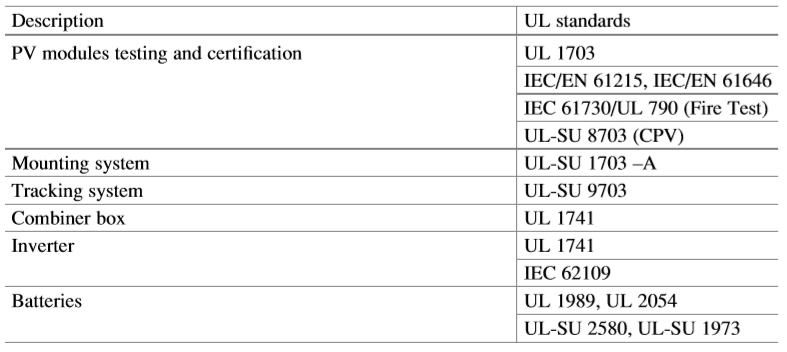                            Figure 2. 1: UL standards used for the BOS componentsThe UL standards used for the corresponding BOS components of the Solar PV system are as shown in Table above. As these issues might seem insigniﬁcant during the installation, they affect the system performance, efﬁciency, reliability, maintenance cost and aesthetics in the long run. The BOS components can be divided into the following categories based on their basic functions: (i) Mounting Structure (ii) Power Conditioning Units (iii) Cables/Protection devices and (iv) Storage devices.2.2.1.1 Mounting Structure:(i) Durability of the design (ii) Tilt angle (iii) Orientation and (iv) PV array shading. Tilting angle optimally varies the efﬁciency of the solar PV module so, the mounting structure also serves as a PV module tilting structure which tilts the PV arrays at an angle determined by the latitude of the site location, to maximize the solar insolation falling on the panels. The optimum tilt angle required to maximize the solar insolation changes as the position of the sun varies every month. shading has a signiﬁcant effect on PV generation. Partial shading can reduce the system production up to 90 %. To identify the shading levels at any location, software and online tools are available. Some of commonly used tools are – Sun path, Eco tech, Celeste lite etc. 2.2.1.2 Power Conditioners:A high self-consumption inverter, continuously drains the battery which results in lower back up and decrease the battery life cycle due to increased discharge. Further, as the efﬁciency of the inverter changes with respect to the load, it is good practice to design the load on average efﬁciency rather than the peak efﬁciency. In a typical inverter, the peak efﬁciency is mostly between 20 % and 30 % of the total capacity.2.2.1.3 Cables and Protection Devices:The commonly found mistakes in installation sites are the undersized or inappropriate selection of cables.2.2.1.4 Storage:Presently researches are going on in the ﬁeld of Li-ion batteries and to implement the concept of fuel cells in Solar PV Systems. One of the most expensive components in the PV system is the battery. Under sizing the batteries will become more costly as the battery life cycle is signiﬁcantly reduced at higher Depth of Discharge (DOD%).  With good selection and installation practice the overall losses from BOS can be limited to 15.5 % at STC.2.3 Types of PV Systems: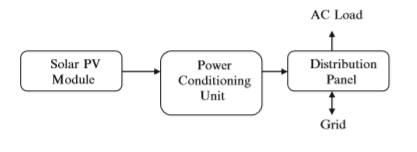                              Figure 2. 2: Grid-Connected Solar PV System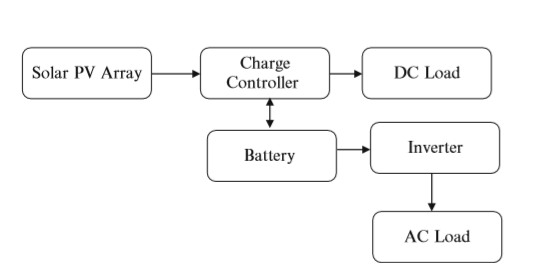                                 Figure 2. 3: Stand-Alone Solar PV System:2.4 PV array:In a PV array, PV modules are connected in series, in parallel or their combination to produce the desired current and voltage.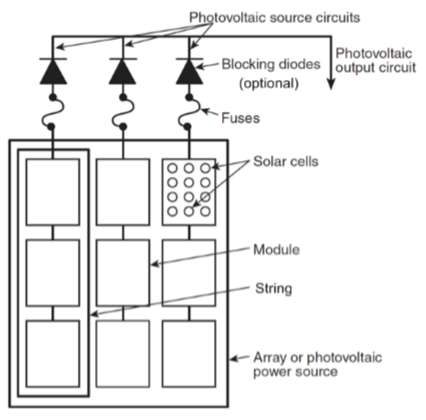 The series connection increases the output voltage, a parallel connection can augment the supplied current: the terminal current is the sum of the current of each PV string.                                                                                        Figure 2. 4: PV array2.4.1 Modeling and Simulation of PV array:Models for solar cells:Because of the non-linear I-V characteristics of solar cells, it is not appropriate to simply model them as a constant voltage source or a constant current source.To understand the electronic behavior of a solar cell, it is useful to represent it as electrically equivalent circuit. An ideal solar cell may be modeled by a current source in parallel with a diode. In practice no solar cell is ideal, so a shunt resistance and 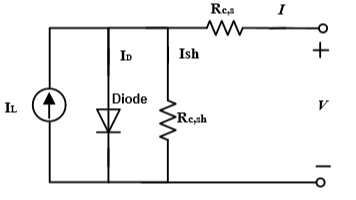    Figure 2. 5: electrically equivalent circuit of PV arraya series resistance component are added to the model, as shown in figure2.5Where:I = solar cell current (A)V = solar cell voltage (V)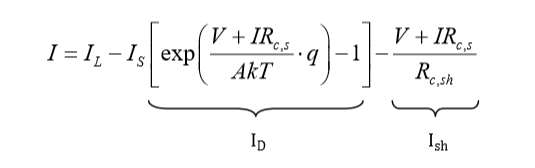 IL = light-generated current (A) ID = diode current (A)Ish = shunt resistance current (A)  IS = saturation current of the diode (A)                 Rc,s = solar cell series resistance (ohms) Rc,sh = solar cell shunt resistance (ohms)q = electron charge = 1.6×10-19 Ck = Boltzmann’s constant = 1.38×10-23 J/K  A = diode ideal factor (12 A ≤≤ )T = ambient temperature (K) All PV array datasheets bring basically the nominal open-circuit voltage (Voc,n), the nominal short-circuit current (Isc,n), the voltage at the MPP (Vmp), the current at the MPP (Imp), the open-circuit voltage/temperature coefﬁcient (KV), the short circuit current/temperature coefﬁcient (KI), and the maximum experimental peak output power (Pmax,e). This information is always provided with reference to the nominal condition or standard test conditions (STC’s) of temperature and solar irradiation.To model a PV array, it is unrealistic to simulate every solar cell in the array. Moreover, PV manufacturers usually only provide end users with complete and environmentally protected modules rather than solar cells in bulk. In addition, in real working conditions, solar cells packaged in the same module usually have almost the same irradiance conditions. For these reasons, we can simply assume that all the solar cells in each PV module have identical characteristics and working conditions. Thus, a PV module can be viewed as a basic unit consisting of identical solar cells. Therefore, modeling and simulation of PV modules become key steps for PV system normal and fault analysis.Open-circuit voltage and short-circuit current: The practical PV device has a series resistance Rc,s whose inﬂuence is stronger when the device operates in the open circuit condition and when a parallel resistance Rc,sh with a stronger inﬂuence it operates in the short circuit condition. The assumption Isc= IL is generally used in the modeling of PV devices because in practical devices the series resistance is low and the parallel resistance is high.Current-voltage curve (I-V curve):There are three important points on the I-V curve, named short-circuit current (Isc), open-circuit voltage (Voc) and maximum power point (MPP), which represent the maximum possible current, maximum possible voltage and maximum possible power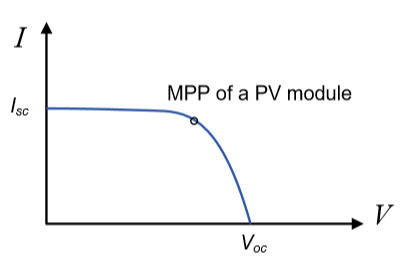                              Figure 2. 6: MPP of a PV module connecting m modules in series will yield a PV string with a higher open-circuit voltage (m×Voc). In figures, putting n strings in parallel will create a PV array with a larger short-circuit current (n×Isc)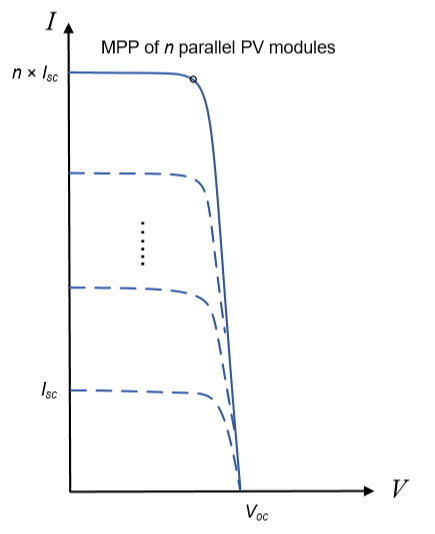 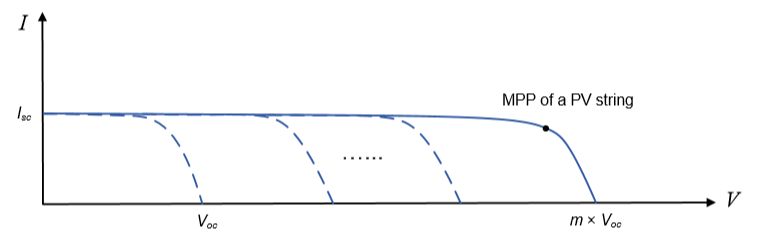 Figure 2. 7: MPP of a PV string              Figure 2. 8: MPP of n parallel PV modulesA large PV array can be developed. If a string has m identical modules, n identical PV strings can be in parallel to build a PV array containing (n × m) PV modules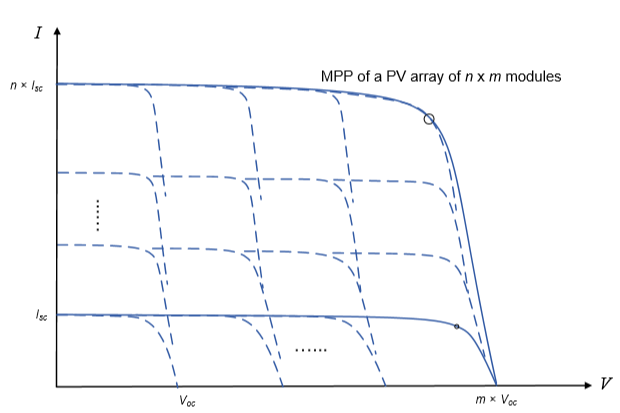                                       Figure 2. 9  MPP of a PV array of n x m modules 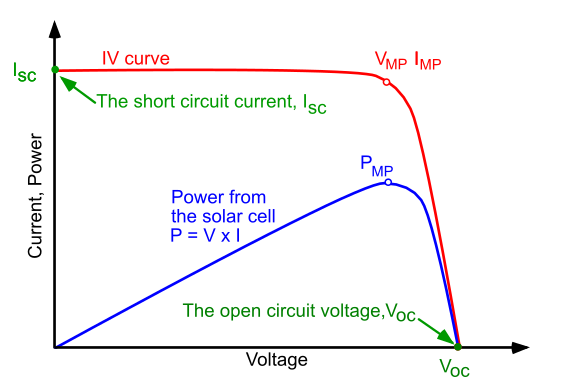 Figure 2. 10: Power-voltage curve (P-V curve)2.4.2 SIMULINK Model of PV Module:Overview:The Matlab/Simulink software is used to represent PV array. By use the block as shown in fig, and we can change the date of PV array when we open the block.Then we can show the current-voltage   (I-V), and power-voltage (P-V) characteristics.In our Simulation in Matlab/Simulink we will simulate PV array of 4x2 modules as shown in fig. the type of each module is SunPower SPR-X20-250-BLK, and the speciﬁcations of each module as mentioned in the table.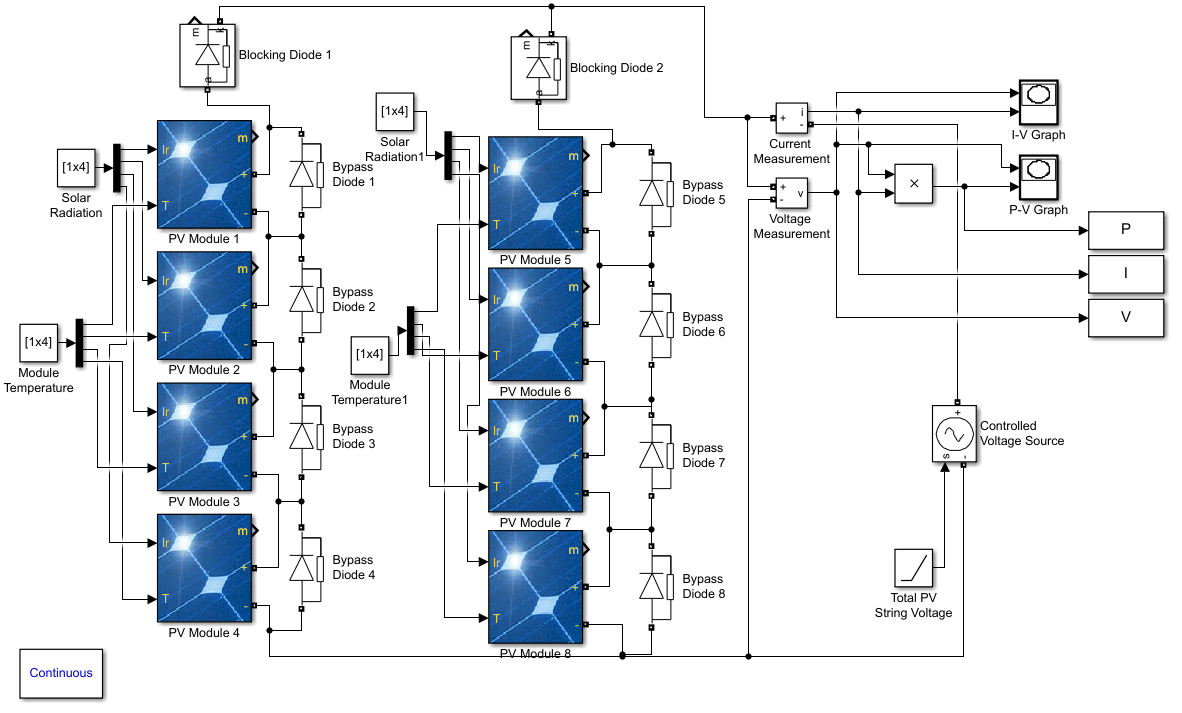                                        Figure 2. 11: PV array in SIMULINK At normal operation the solar irradiance and temperature are fixed 1000 W/m2 and 25o respectively.       Table2. 1: Photovoltaic (PV) module speciﬁcationsNormal Operation: As we mentioned earlier, theoretically when we connecting 4 modules in series the Voc will be 4×50.93= 203.72V, and when we connecting 2 strings in parallel Isc will be 2×6.2= 12.4A. But practically in our PV array: Voc=202.9V, Isc=12.413A, Vmpp= 169.7V,  Impp= 11.73A, and the Maximum power will be 169.7×11.73= 1990W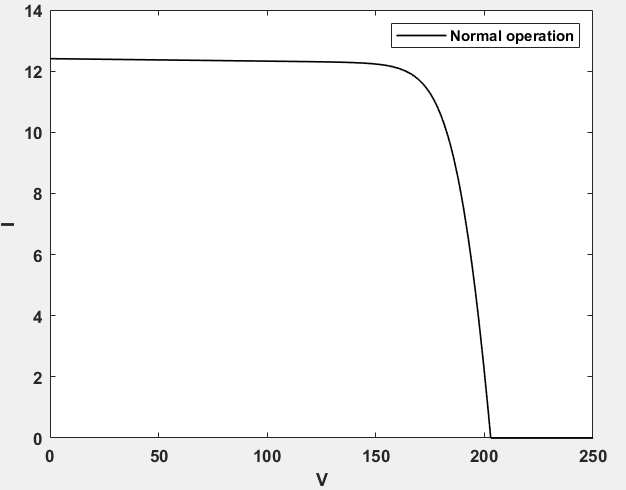 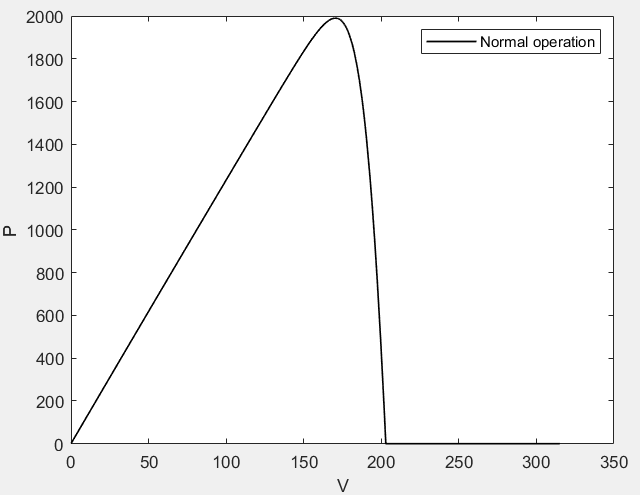                                                     Figure 2. 13: P-V curve3. FaultsAs the amount of PV energy mainly depends on the environmental conditions and failures in PV generators, the last decades have been witnessed a great deal of research effort devoted to maximizing the output power of the PV generators. Their diagnosis is very important as it can provide users with a warning of the system failure risks. The electrical faults are the main source of failures in a PV generator.  The short circuit, open circuit, impedance, reversed polarity and partial shading faults are the major faults known in the field of the PV diagnosis. These faults can occur at the basic components, at the PV modules and at the PV strings. The electrical behavior of a photovoltaic generator can be described by its I-V and P-V characteristics.Our main objective in this report is to investigates a faults diagnosis of the PV array, and what is the impact will be on the PV array. The impact of these faults will appear in the I-V and P-V characteristics of the PV array. the typical faults which mentioned in the table below will be considered in the project.Table3. 1:  The typical faults in a PV array and their descriptions.3.1 Fault Diagnosis Simulation:Blocking diode faults: Short circuit [F1]: This fault can be classified among the most danger faults than can occur in a PV array. As shown in figure the faulty I-V and P-V characteristics are similar to the normal operation, but there is change in values as shown in table.          Normal operation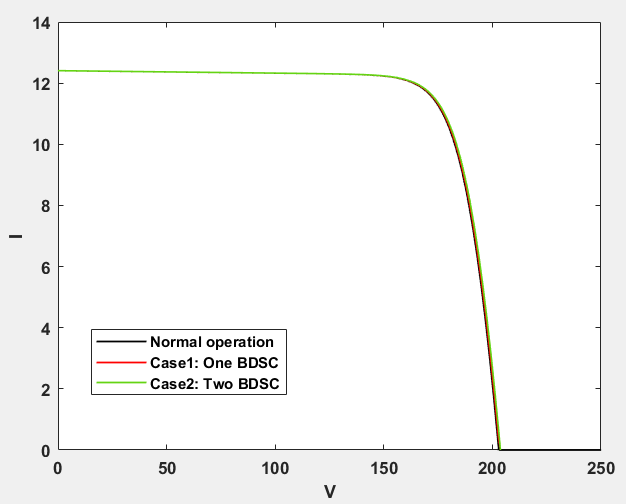  Case1: Short circuit in one blocking diode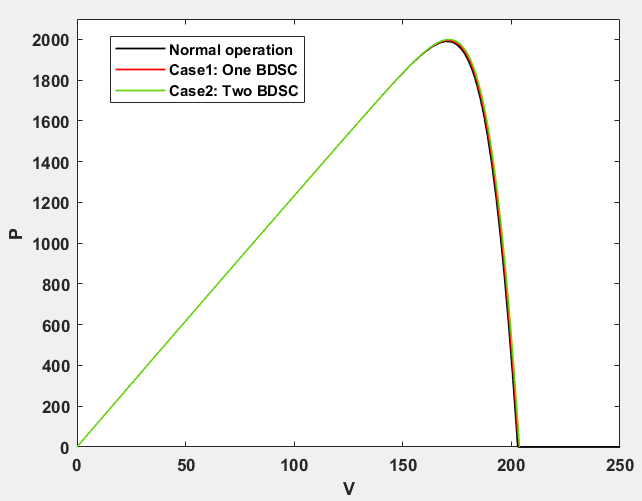 Case2: Short circuit in two blocking diodesTables3. 2: Tables of [F1] casesOpen circuit [F2]: In this case, when there is an open circuit fault in blocking diode, one faulty blocking diode cancels the current flowing by the faulty string, then a decrease of 1/2 total short circuit current Isc is observed, causing power degradation and decrease it 50%.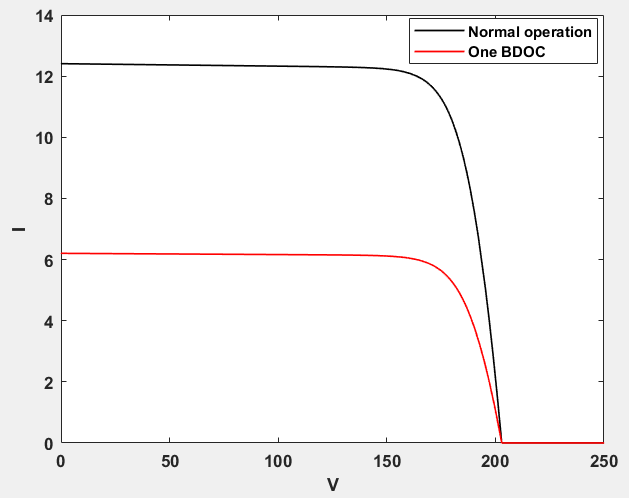        Normal operation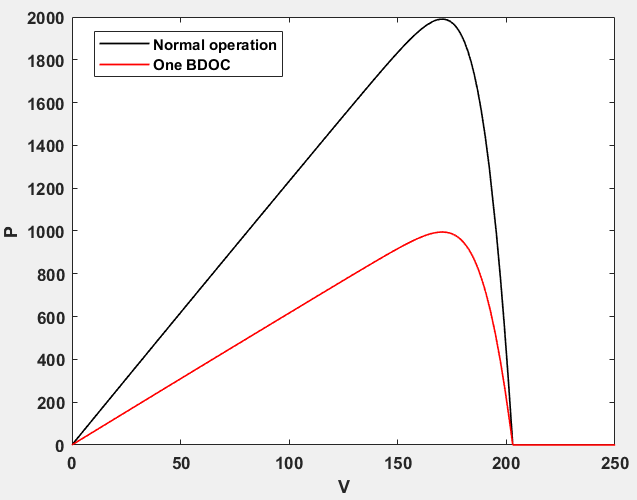 Open circuit in one blocking diode   Tables3. 3: Tables of [F2] casesImpedance [F3]: When a blocking diode submits to the impedance fault, it allows the current flow in both directions and causes a significant degradation in the maximum produced power Pmax. Figure shows that the slope of the I-V curve changes proportionally to the impedance value. We notice that this type of fault behaves as an open circuit fault for higher values of the impedance, as it reduces the Isc value.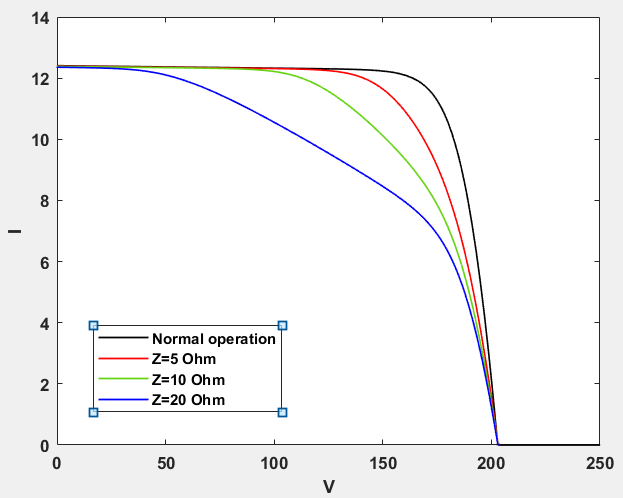  Tables3. 4: Tables of [F3] cases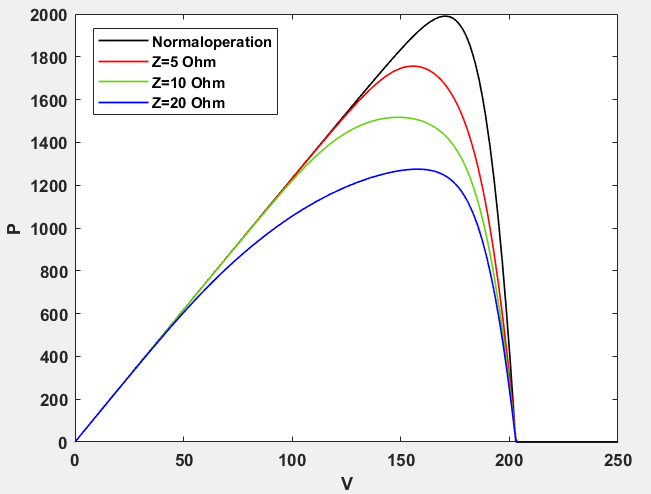 Reverse polarity [F4]: The reversed polarity fault of a blocking diode has the same influence when this component is submitted to the open circuit fault.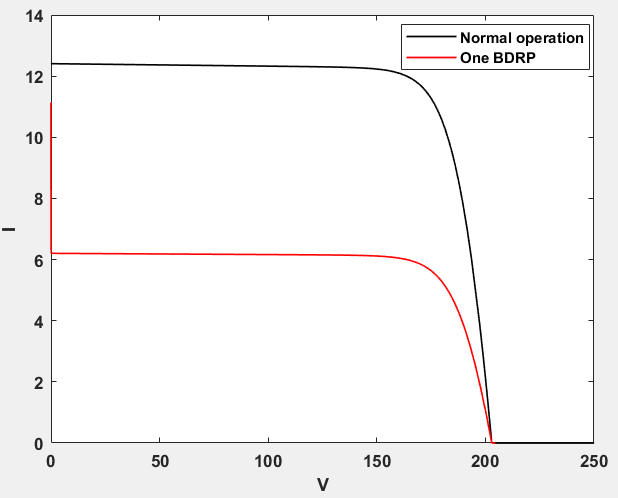 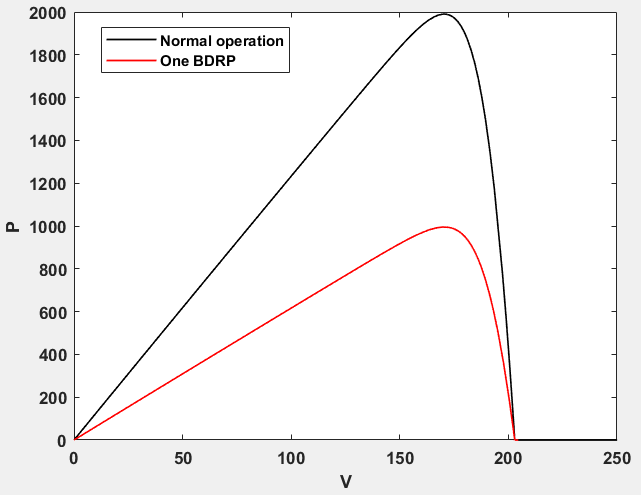 Tables3. 5: Tables of [F4] casesBypass diode faults:Short circuit [F5]: When there is short circuit in one bypass diode in one string the maximum power will reduce by 22%, and when there is short circuit in two bypass diode in same string the maximum power will reduce by 45%. But when occurs one short circuit bypass diode in other string the change is slight.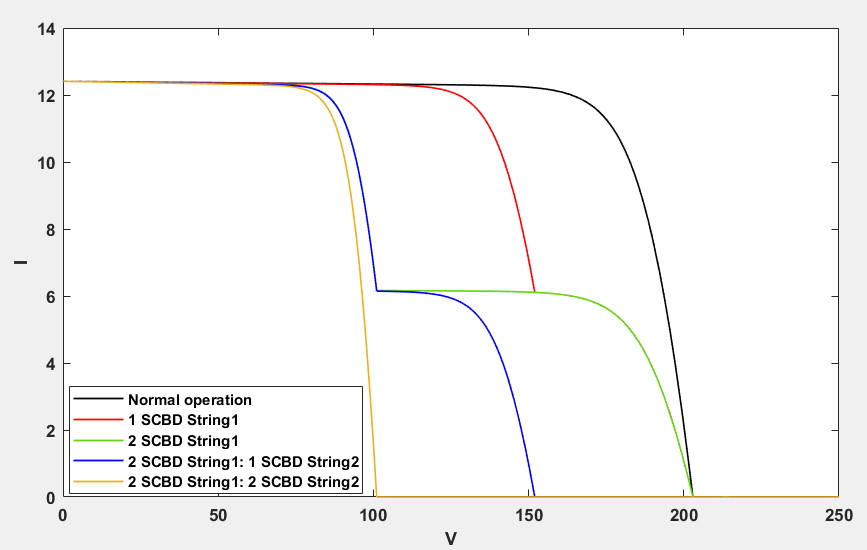 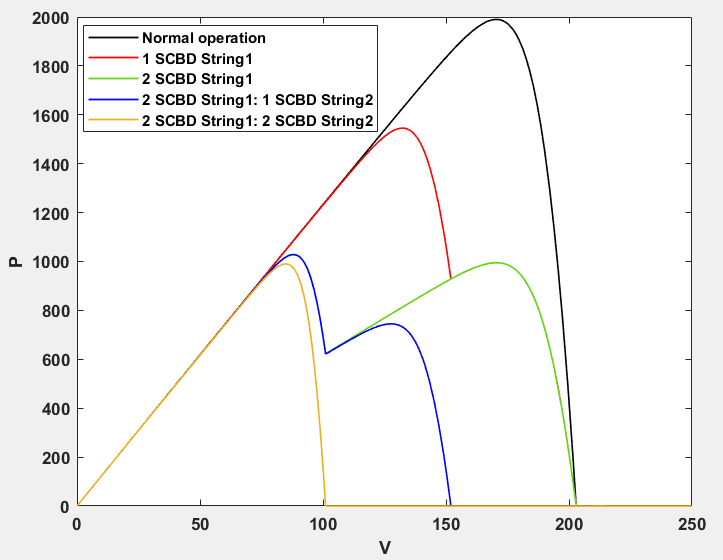 Open circuit [F6]: The open circuit fault has no impact on the I-V and  P-V curves. So, this fault is not considered in these simulations.Impedance [F7]: In this fault, bypass diode it will be impedance fixed value Z=20 Ohm, as shown in figure the greater impact in maximum power and Voc will occurs when there is impedance bypass diode in each string. However, when one string has all impedance bypass diode the Isc will decrease. 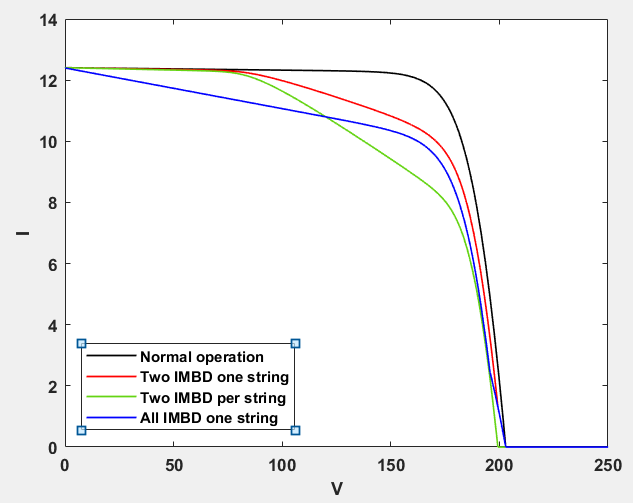 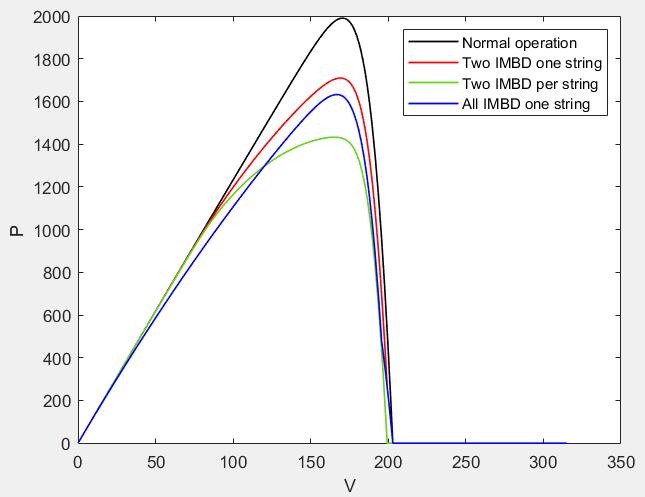 Tables3. 7: Tables of [F7] casesReverse polarity [F8]: As shown in figure when reversed polarity fault of a bypass diode its behaves as short circuit 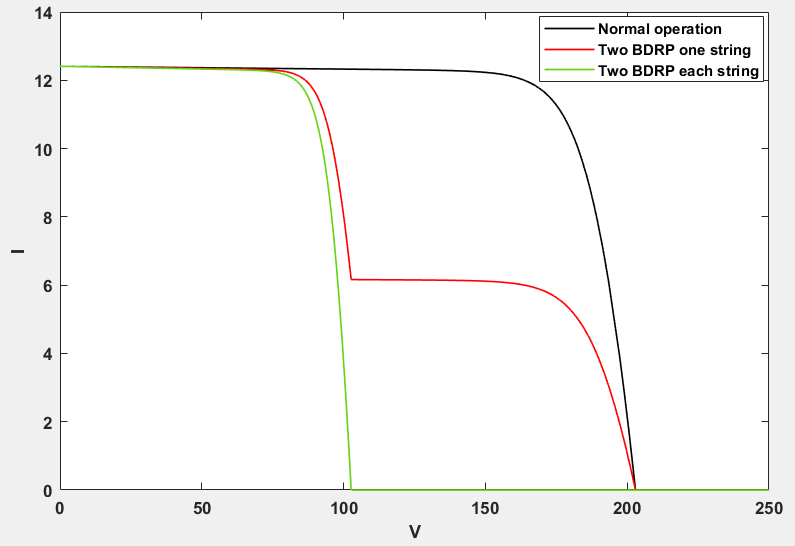 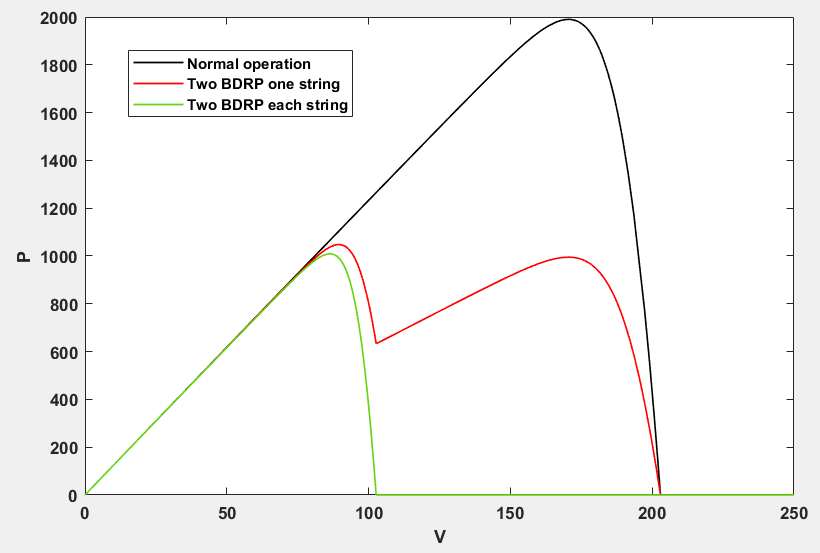 Tables3. 8: Tables of [F8] casesShading faults:Total shadow on the modules [F9]: In this fault, all modules under shadow. We represent this by change irradiance to 500W/m2 in first case and 250W/m2 in second case. As shown in figures I-V and P-V curves changes proportionally to the irradiance value.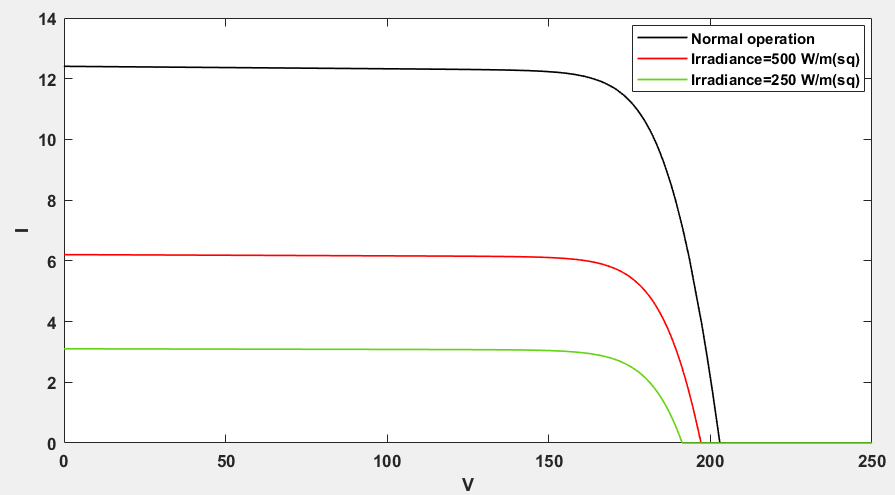    Tables3. 9: Tables of [F9] cases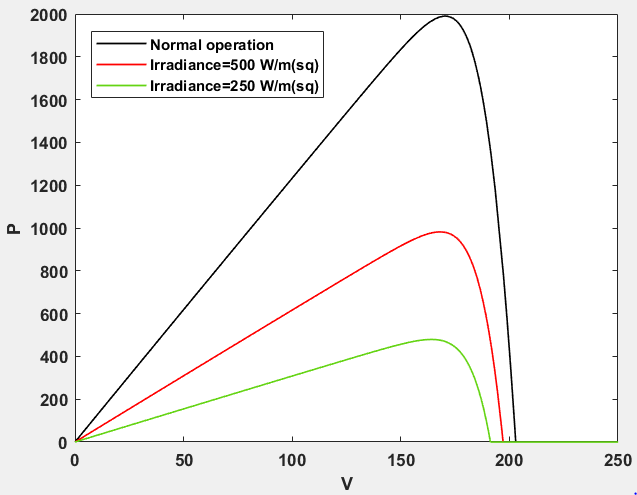 Partial shadow on the modules [F10]:  We represent partial shadow by change irradiance to 1000W/m2, 750W/m2, 500W/m2, 250W/m2 respectively. The maximum power reduced 59%, and local maximum powers appeared.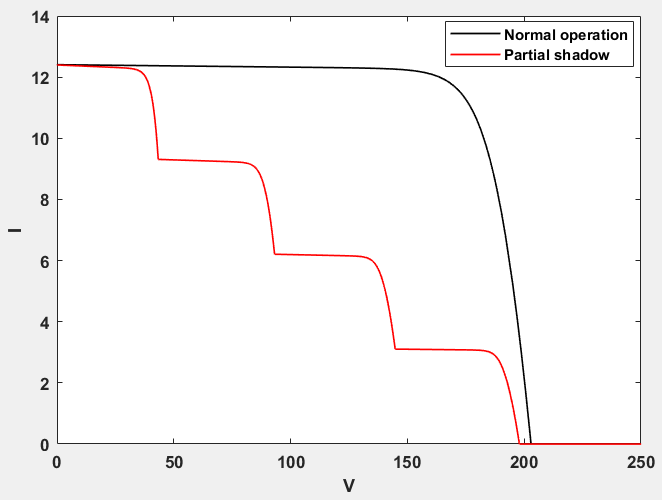 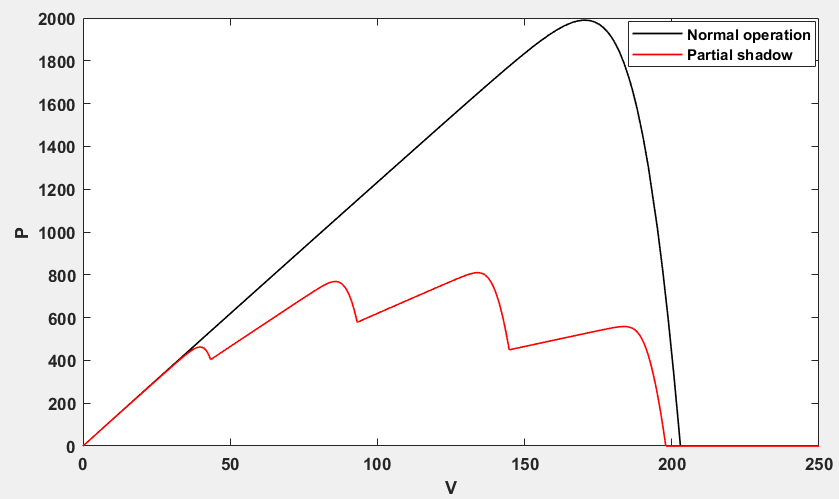 Tables3. 10: Tables of [F10] casesPV modules faults:Short circuit in any module [11]: To represent this fault, we replaced module by short circuit. The most dangerous case when there are two modules in series are shorted, results in overcurrent in the faulty string and could be high enough to damage PV array, as shown in green curve in figure. 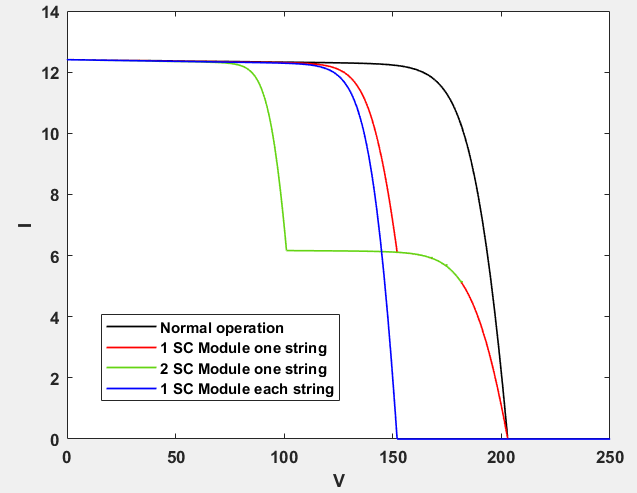 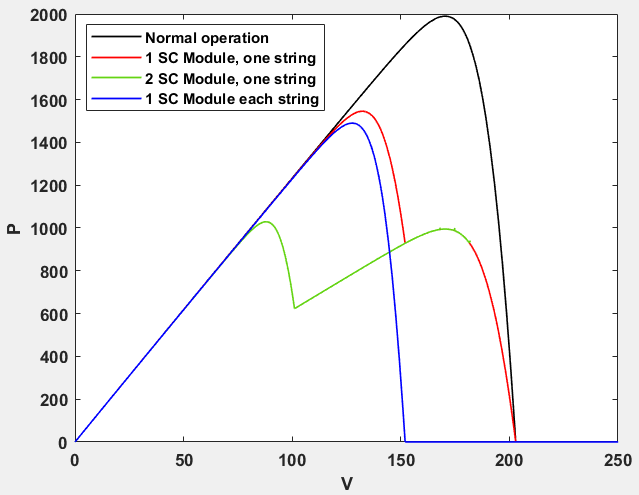 Tables3. 11: Tables of [F11] cases                                                               Figure 3. 20: [F11] P-V Curve    Disconnection [12]: As shown in figure. The open voltage of these cases remains almost the same, while the maximum power decrease linearly with the increase in the number of disconnected strings.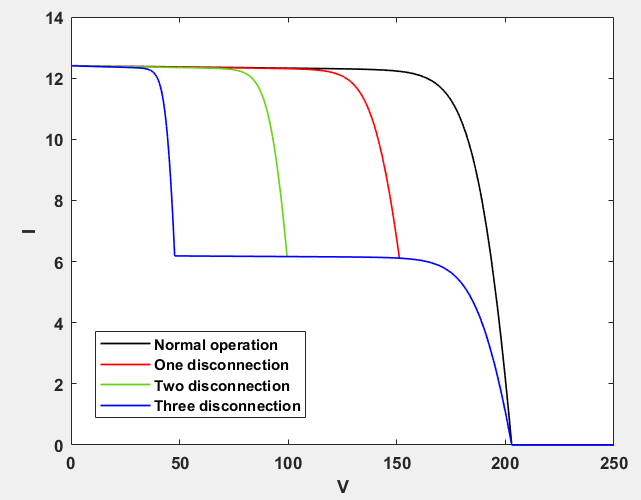 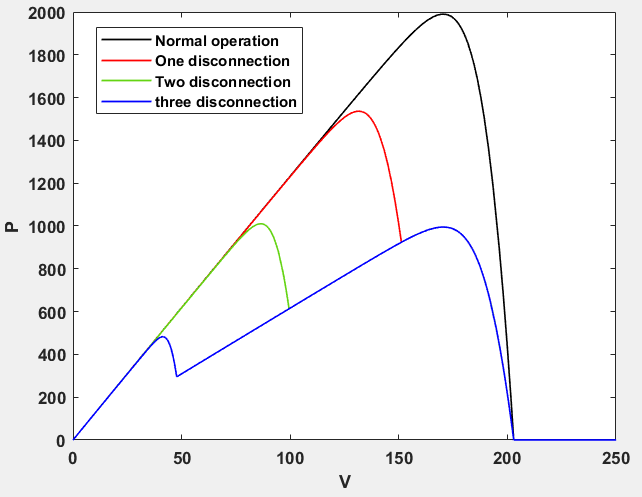 Tables3. 12: Tables of [F12] casesConnectivity fault:Two modules connected by a resistance [F13]: This fault represent by make resistance between modules in one string. Occurs degradation in maximum power proportionally to the resistance value.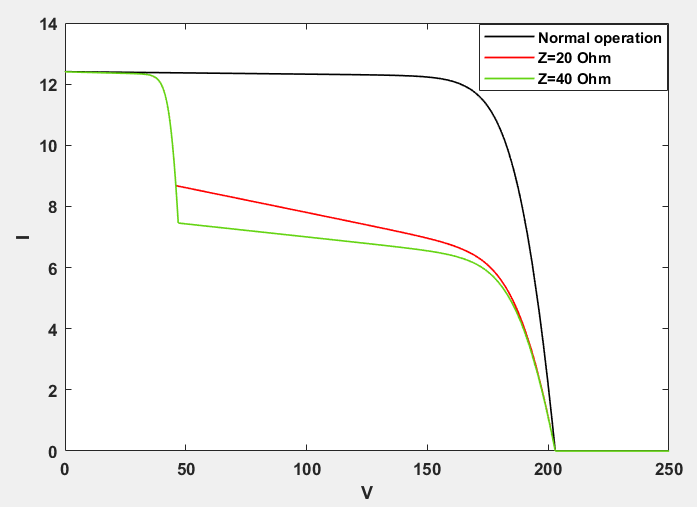 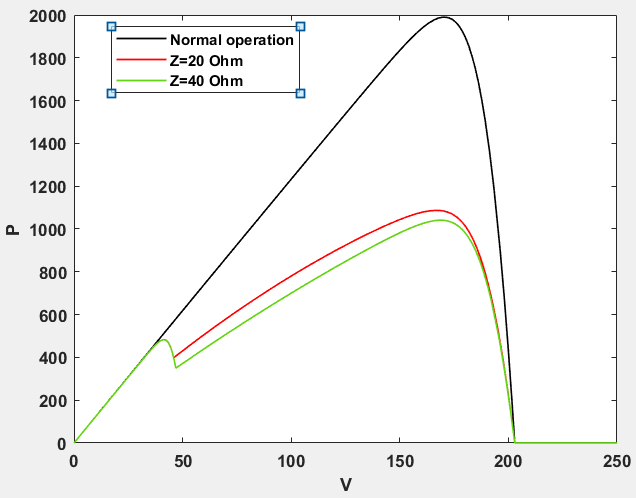    Tables3. 13: Tables of [F13] cases4. Experimental WorkIn this chapter we verify our work experimentally for the normal condition at Riyadh condition and the partial shading fault without bypass diode only since other faults cannot be verified with the available resources.4.1 EquipmentModule measurement method uses the variable of resistance to determine the I-V and P-V curves practically. By changing the resistance of the module load and measuring voltage and current.PV solar panel:The PV panel used in the practical work is (150W MONO) type as shown in fig1, also the nameplate is shown in fig2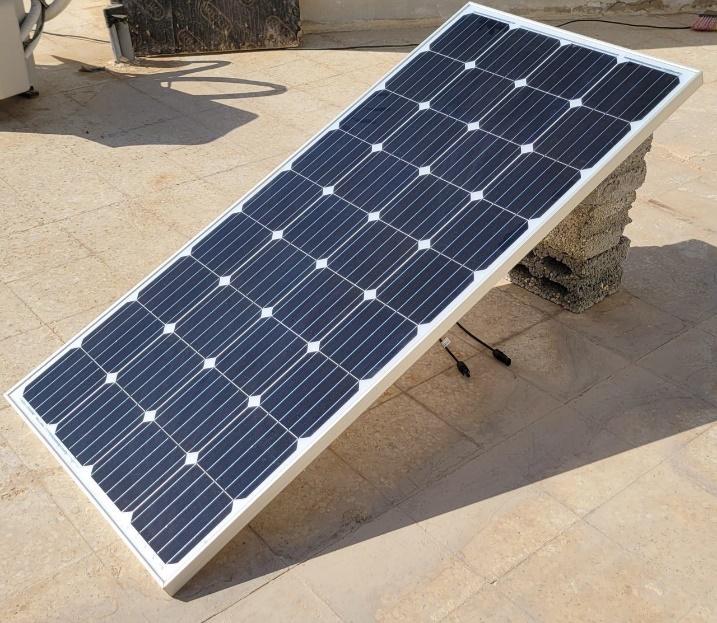 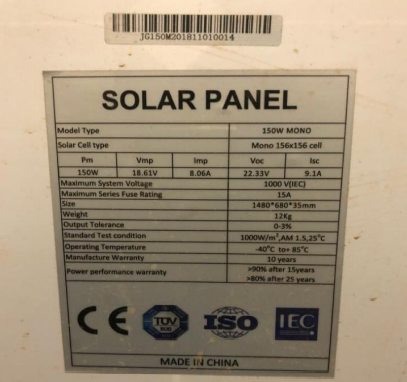  Variable Resistance: To draw the I-V Curve we had to use a Variable Resistance since it is hard to take a full day reading of Current and Voltage.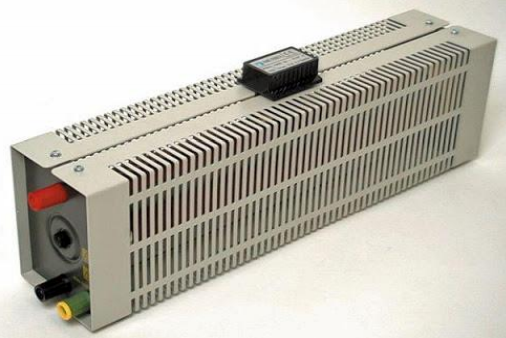 Two Multimeters:To take the Current and the Voltage Reading at the same time we had to use Two Multimeters as shown in fig4.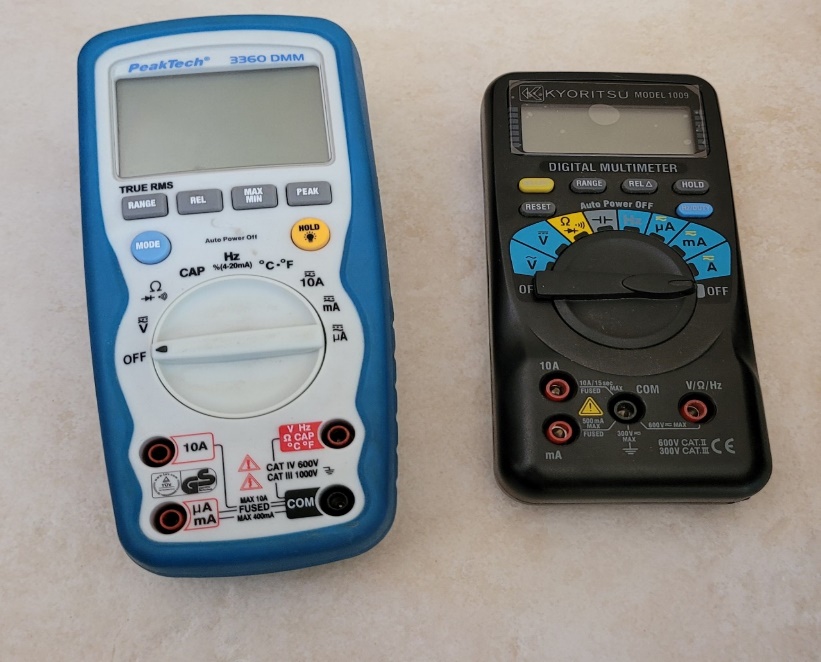 Connection Wires:To connect the equipment and make the circuit uses some wires.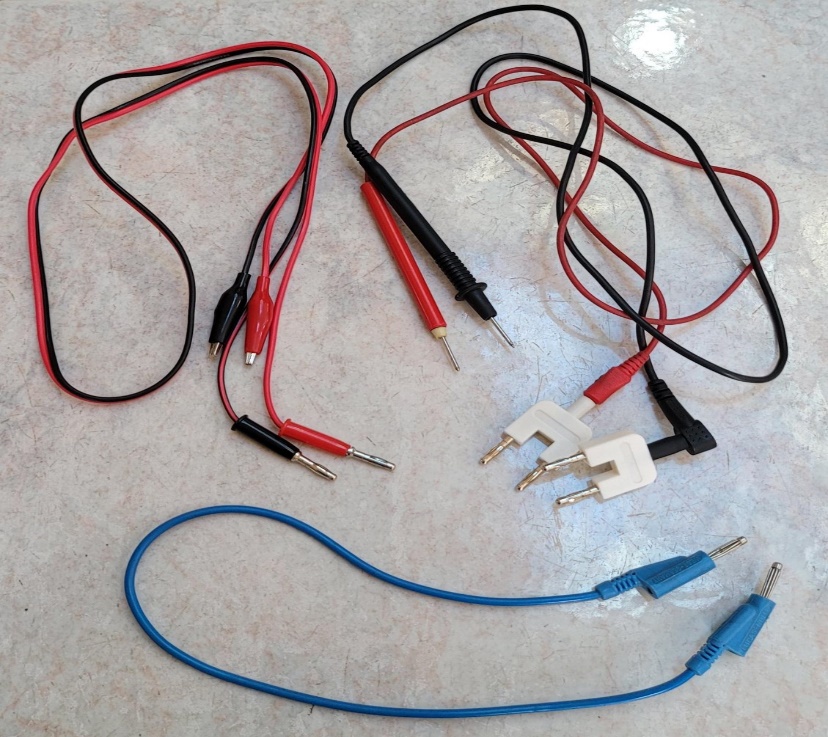 Solar Power Meter:To measure solar irradiance, solar power meter will be needed. It should be fixed at the same level as the solar panel 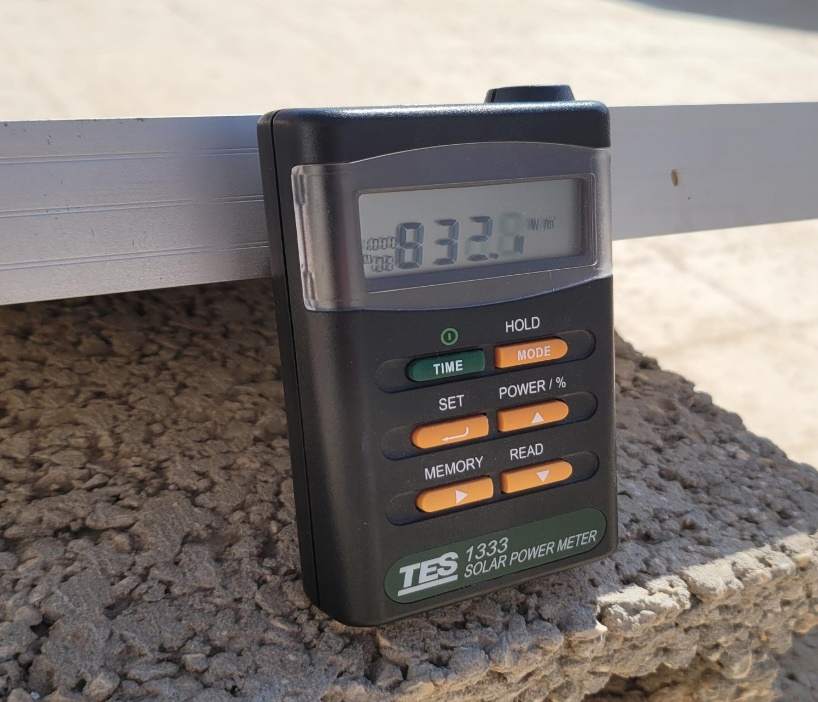 Carton Board:Use carton board to apply the shading cases: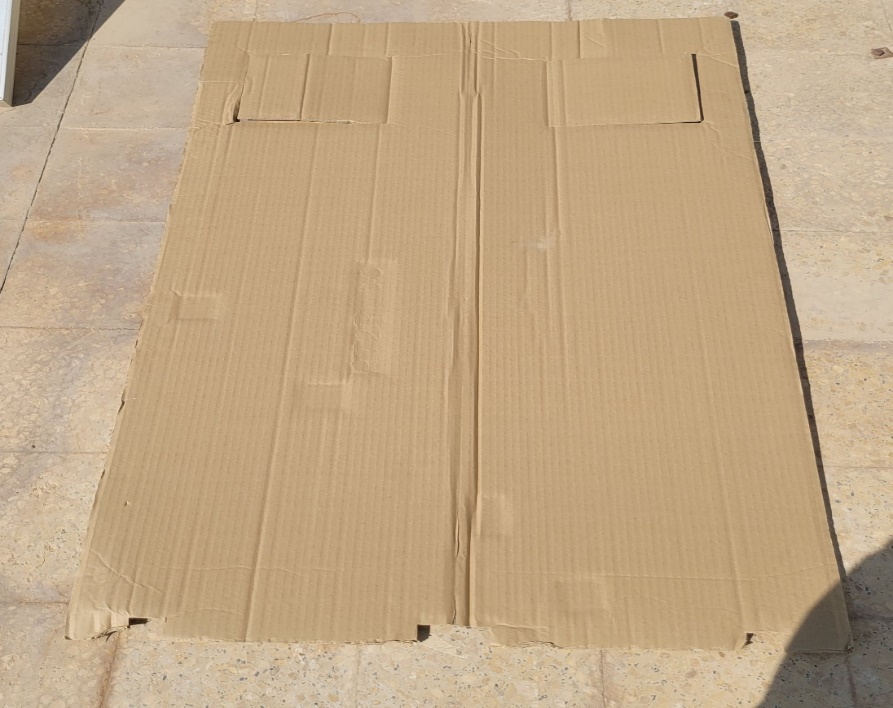 4.2 Circuit and ConnectionVariable resistance connected in series with module. black multimeter is connected in series as an ammeter, and the blue one is connected in parallel as a voltmeter. The angle of the panel is fixed at latitude of Riyadh about 24 degree. 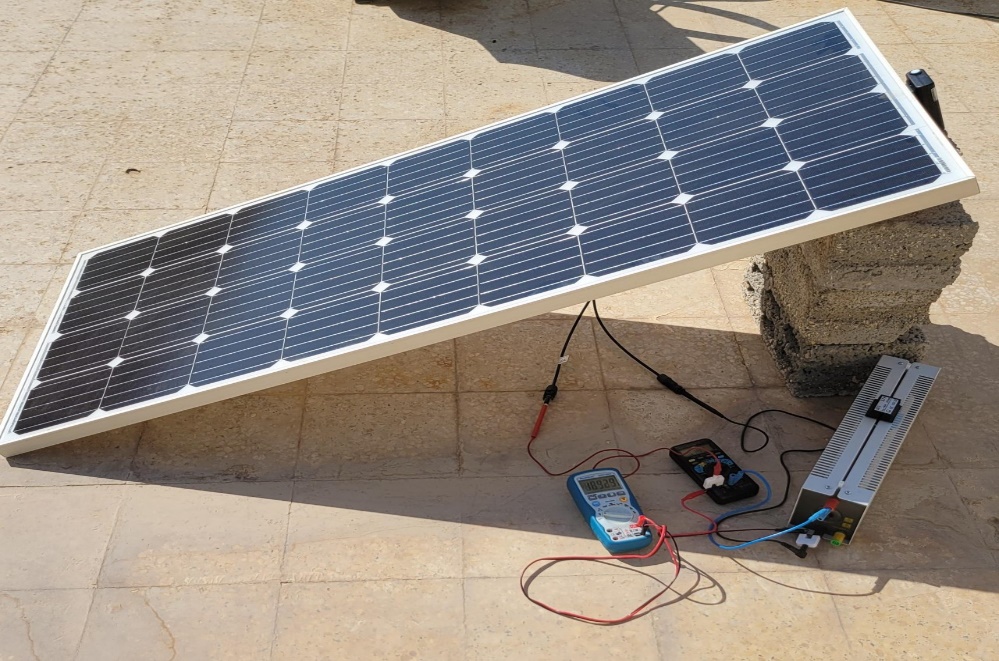 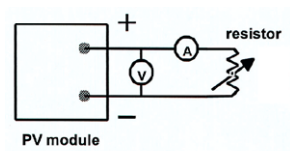 4.3 Experimental Results for Normal Condition:First, the simulation results with specifications of PV solar panel (STC) by using the circuit as shown below, then the experimental results on different days and times at Riyadh conditions.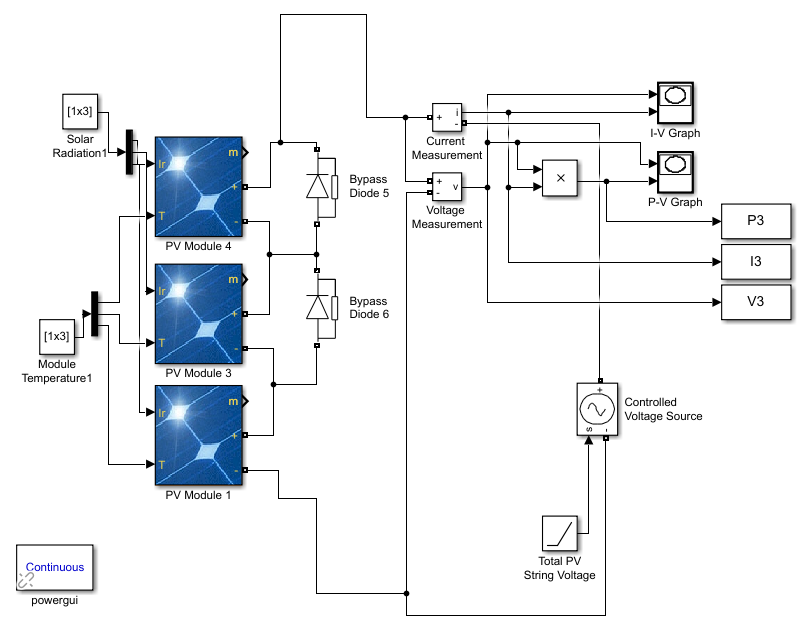        Current-Voltage Curves: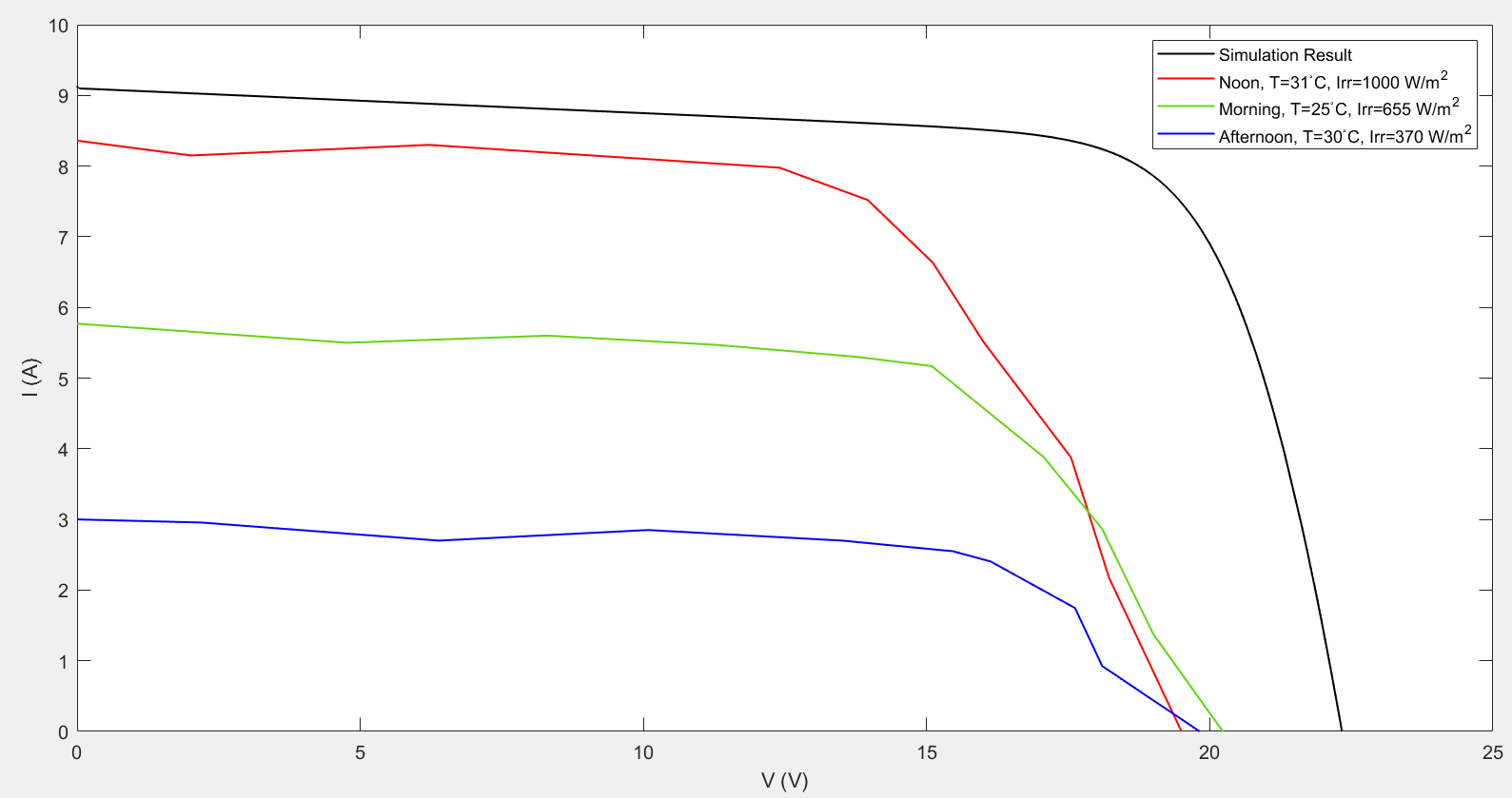 Table 4. 2: I-V simulation and experimental results       Results:       Comments:       Power-Voltage curves: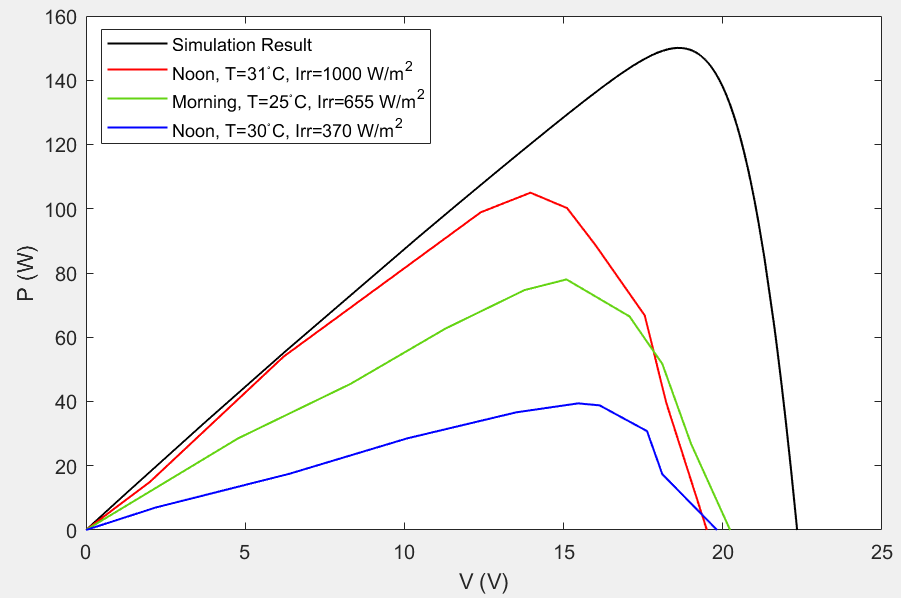        Results:Table 4. 2: P-V simulation and experimental results       Comments:4.4 Experimental Result for Partial Shading Condition:The simulation of partial shading by change the irradiance to 130 W/m2 (as appeared to us in experiment) at the last module as shown below.  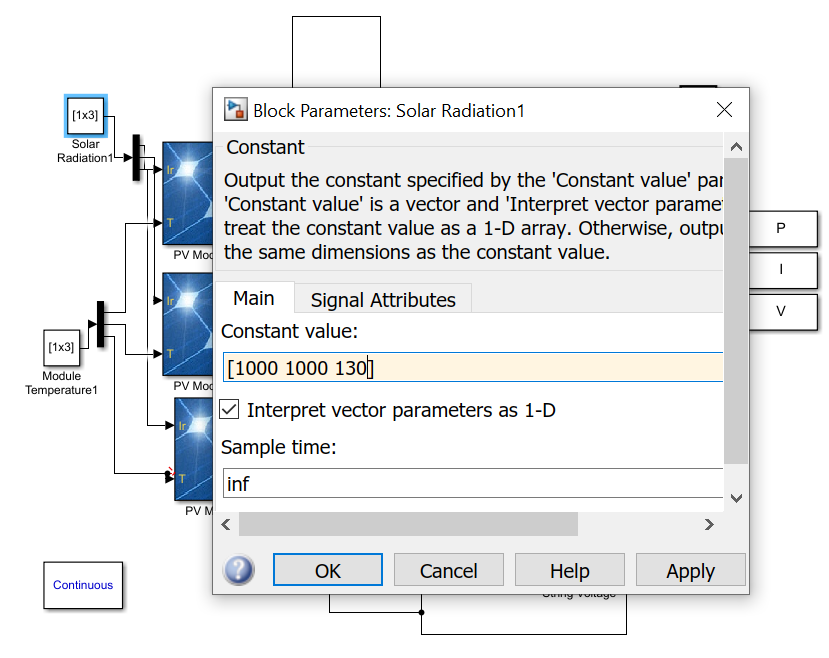 Experimentally, use carton board to apply the partial shading on 33% of a PV solar panel as shown in fig11.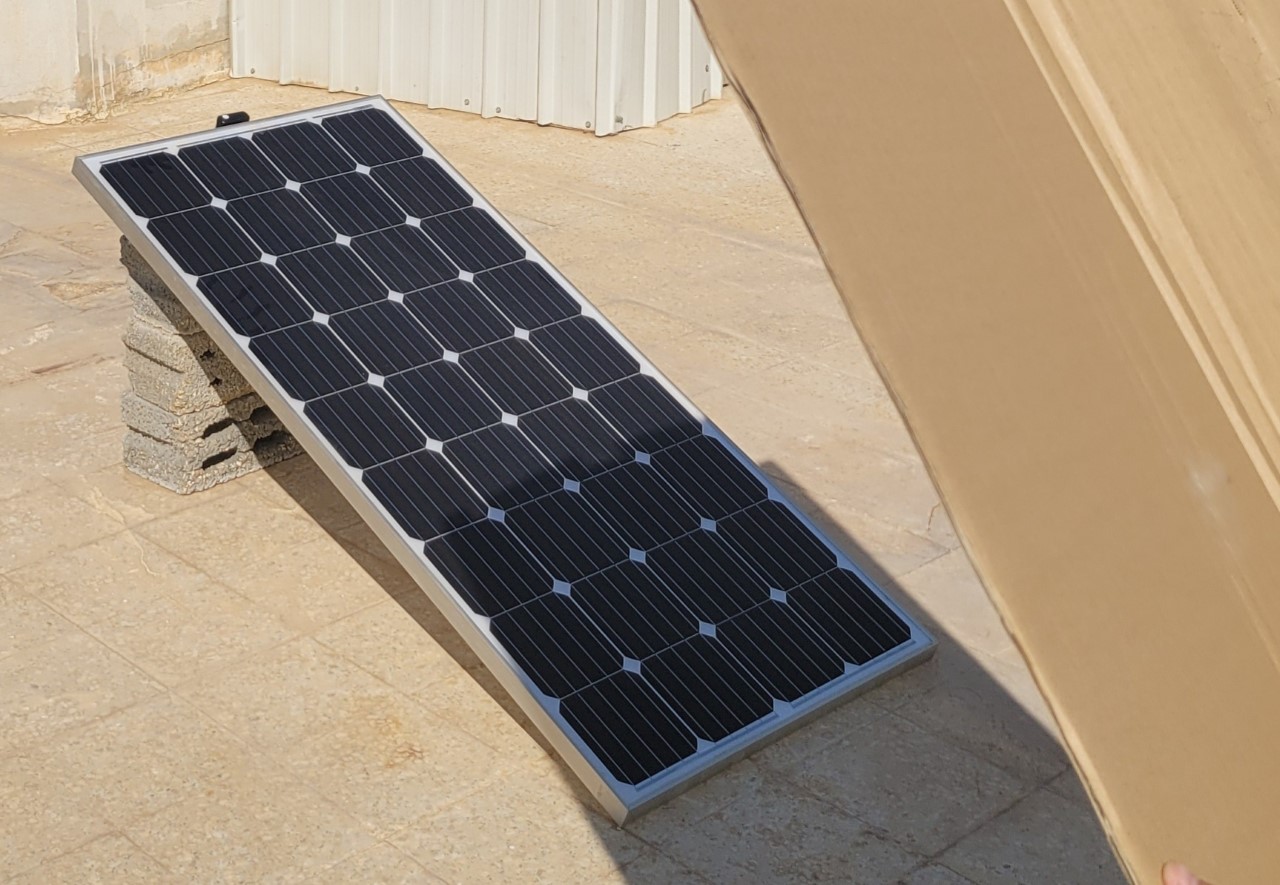        Current-Voltage curves: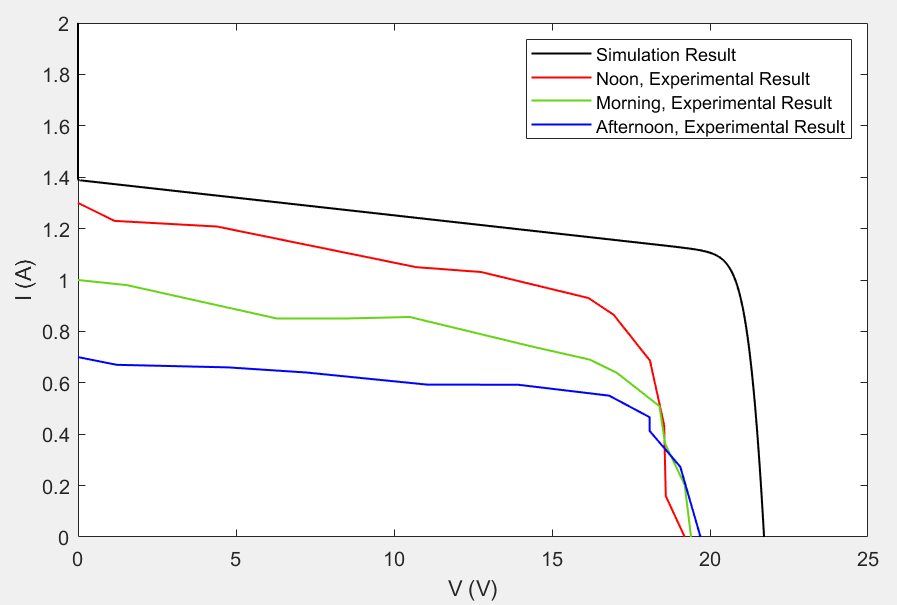 Table 4. 3: I-V simulation and experimental resultsResults:Comments:Power-Voltage curves: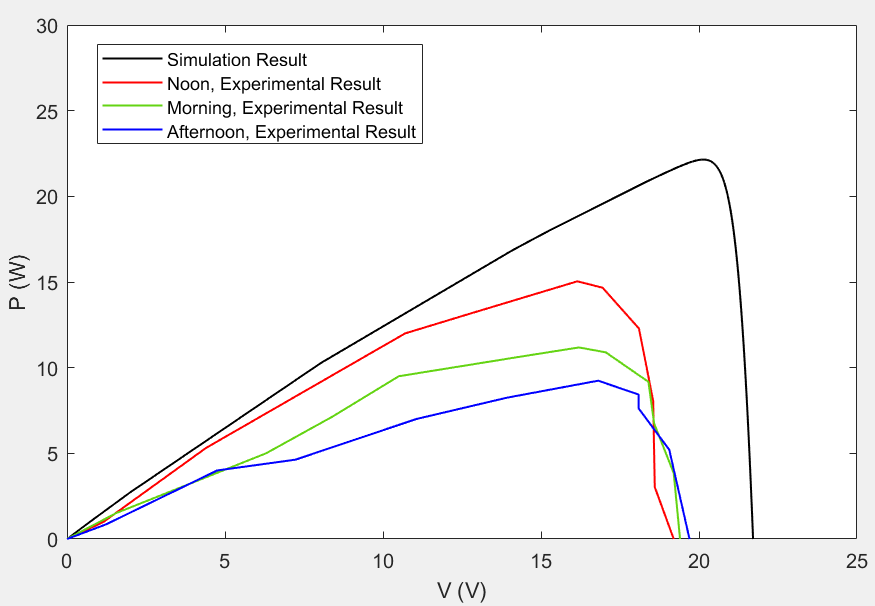 Table 4. 4: P-V simulation and experimental resultsResults:Comments:4.5 Experimental Result for Total Shading Condition:The simulation of total shading by change the irradiance to 130 W/m2 (as appeared to us in experiment) at all modules as shown below.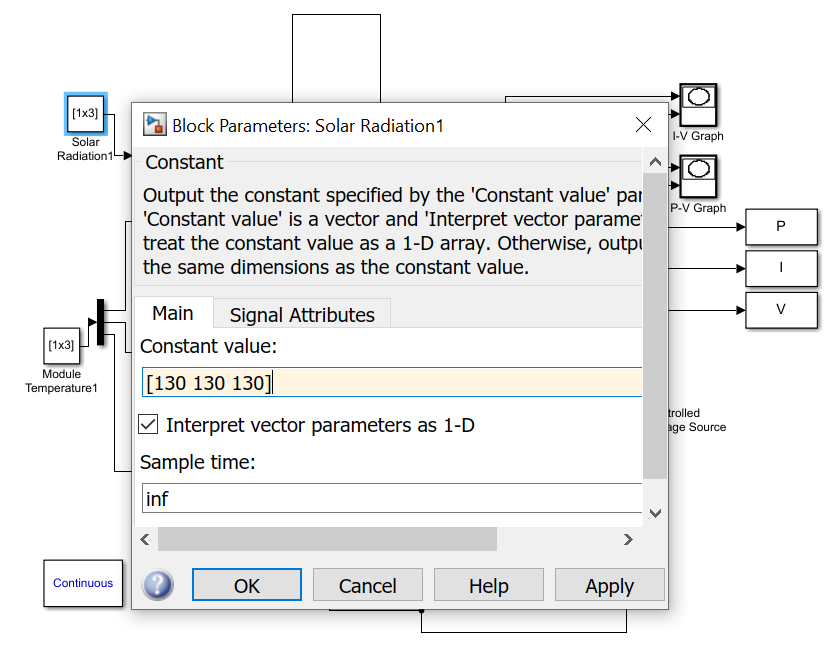 Experimentally, use carton board to apply the total shading on all a PV solar panel as shown in fig14.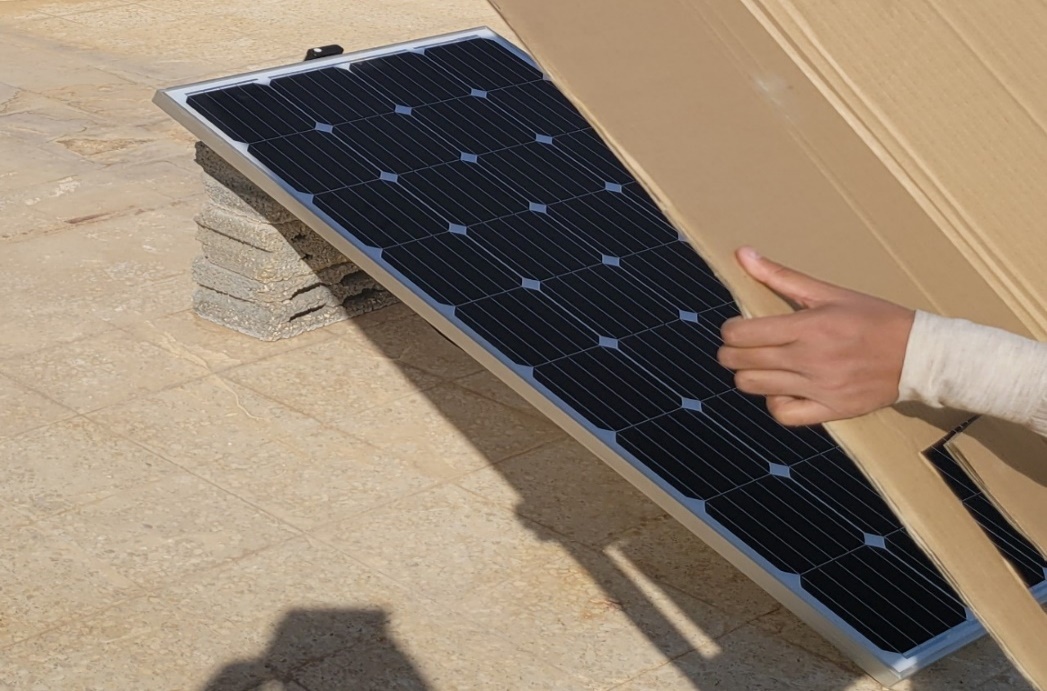 Current-Voltage curves: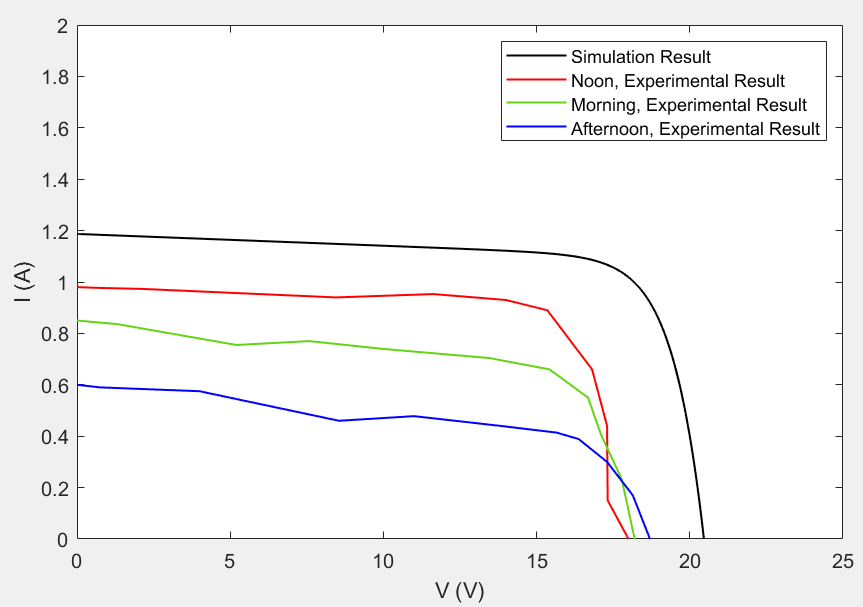 Table 4. 5: I-V simulation and experimental resultsResults:Comments:Power-Voltage curves: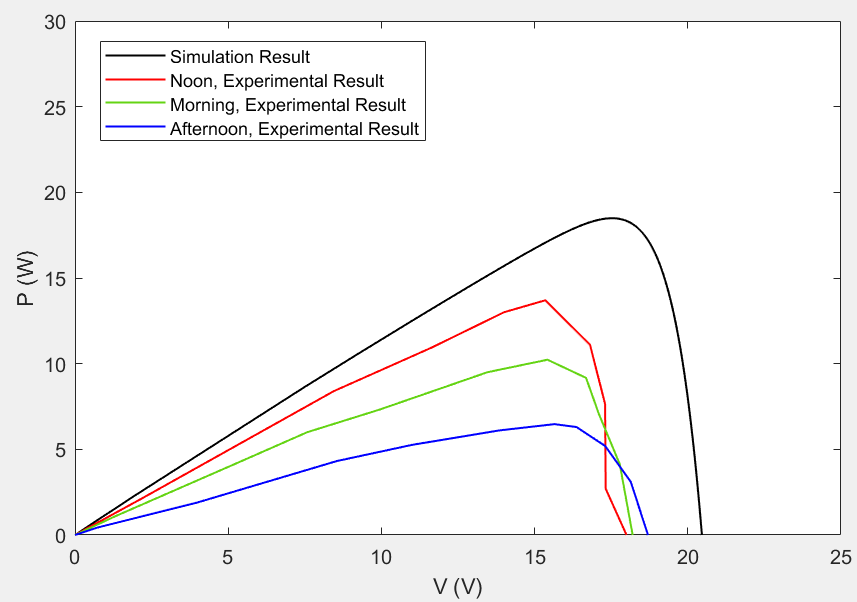 Table 4. 6: P-V simulation and experimental resultsResults:Comments:5. ConclusionsIn conclusion, to understand PV array, we presented overview about basics of solar PV. Then, we considered various fault cases such as short circuit, open circuit, impedance, reversed polarity and partial shading faults, are the major faults known in the field of the PV diagnosis. We investigated a fault diagnosis technique for a photovoltaic string based on its I-V and P-V characteristics by Matlab/Simulink. This study was overall constructed to learn about each of these faults.After establishing a clear view of how the results might be, verifying it using the experimental work was the next step. As mentioned before faults such as impedance, reversed polarity and short circuit can’t be done experimentally. So, the verification procedure focused on the shading faults without bypass diode.Table 5. 1: Conclusion of assessment results From simulation and experimental results, we can conclude the following:ReferencesS. Sumathi et al., "Solar PV and Wind Energy Conversion Systems - An Introduction to Theory, Modeling with MATLAB/SIMULINK, and the Role of Soft Computing Techniques", 2015SOUMEN PAL, "Modeling, Simulation And Misdiagnosis Of A Photovoltaic Array Using Genetic Algorithms", 2007Siwar Fadhel et al., "Faults Effects Analysis In A Photovoltaic Array Based On Current-Voltage And Power-Voltage Characteristics", 2019David Nilsson, "Fault Detection in Photovoltaic Systems", 2014.M.Sabbaghpur Arani and M.A.Hejazi, "The Comprehensive Study of Electrical Faults in PV Arrays", 2016Ye Zhao, "Fault Analysis in Solar Photovoltaic Arrays", 2010Tingting Pei and Xiaohong Hao, "A Fault Detection Method for Photovoltaic Systems Based on Voltage and Current Observation and Evaluation", 2019Dong Ji et al., "Photovoltaic Array Fault Detection by Automatic Reconﬁguration", 2017ParametersValueMaximum power294.952 WVoltage at open circuit50.93 VCurrent at short circuit6.2 AVoltage at the MPP (maximum power point)42.8 VCurrent at the MPP5.84 ACell per module72Types of faultsDescriptionSymbolBlocking diodeShort circuitF1Blocking diodeOpen circuitF2Blocking diodeImpedanceF3Blocking diodeReverse polarityF4Bypass diodeShort circuitF5Bypass diodeOpen circuitF6Bypass diodeImpedanceF7Bypass diodeReverse polarityF8ShadingTotal shadow on the modulesF9ShadingPartial shadow on the modulesF10PV modulesShort circuit in any moduleF11PV modulesDisconnectionF12ConnectivityTwo modules connected by a resistanceF13ParametersValuePm1990 WVoc202.9 VIsc12.413 AVmpp169.7 VImpp11.73 AParametersValuePm1995 WVoc203.72 VIsc12.414 AVmpp170.5 VImpp11.70 AParametersValuePm2000 WVoc203.71 VIsc12.414 AVmpp171.1 VImpp11.68 AParametersValuePm1990 WVoc202.9 VIsc12.413 AVmpp169.7 VImpp11.73 AParametersValuePm995 WVoc202.9 VIsc6.207 AVmpp169.7 VImpp5.865 AParametersValuePm1757 WVoc203.71 VIsc12.40 AVmpp155.2 VImpp11.32 AParametersValuePm1518 WVoc203.71 VIsc12.38 AVmpp149.8 VImpp10.14 AParametersValuePm1275 WVoc203.71 VIsc12.35 AVmpp158.1 VImpp8.07 AParametersValuePm1990 WVoc202.9 VIsc12.413 AVmpp169.7 VImpp11.73 AParametersValuePm995 WVoc202.9 VIsc6.207 AVmpp169.7 VImpp5.865 AParametersValuePm1546 WVoc202.9 VIsc12.413 AVmpp132.2 VImpp11.69 AParametersValuePm1029 WVoc202.9 VIsc12.413 AVmpp87.85 VImpp11.72 AParametersValuePm990.4 WVoc101.1 VIsc12.413 AVmpp84.75 VImpp11.69 AParametersValuePm1028 WVoc152 VIsc12.413 AVmpp87.63 VImpp11.73 AParametersValuePm1433 WVoc199.3 VIsc12.413 AVmpp165.5 VImpp8.656 AParametersValuePm1709 WVoc202.9 VIsc12.413 AVmpp169.3 VImpp10.1 AParametersValuePm1632 WVoc202.9 VIsc12.40 AVmpp166 VImpp9.83 AParametersValuePm1029 WVoc202.9 VIsc12.413 AVmpp87.85 VImpp11.72 AParametersValuePm990.4 WVoc101.1 VIsc12.413 AVmpp84.75 VImpp11.69 AParametersValuePm981.6 WVoc197.1 VIsc6.206 AVmpp168.6 VImpp5.822 AParametersValuePm479.3 WVoc191.3 VIsc3.103 AVmpp164.2 VImpp2.919 AParametersValuePm1990 WVoc202.9 VIsc12.413 AVmpp169.7 VImpp11.73 AParametersValuePm1990 WVoc202.9 VIsc12.413 AVmpp169.7 VImpp11.73 AParametersValuePm810 WVoc197.9 VIsc12.40 AVmpp133.9 VImpp6.048 AParametersValuePm1546 WVoc202.9 VIsc12.413 AVmpp132.6 VImpp11.66 AParametersValuePm1490 WVoc152 VIsc12.413 AVmpp127.7 VImpp11.67 AParametersValuePm1536 WVoc202.9 VIsc12.413 AVmpp131.9 VImpp11.65 AParametersValuePm1010 WVoc202.9 VIsc12.411 AVmpp86.5 VImpp11.68 AParametersValuePm995 WVoc202.9 VIsc12.40 AVmpp171 VImpp5.82 AParametersValuePm1087 WVoc202.9 VIsc12.40 AVmpp166.2 VImpp6.54 AParametersValuePm1041 WVoc202.9 VIsc12.40 AVmpp168.3 VImpp6.186 AT (oC)Irr (W/m2)Voc (V)Isc (A)25100022.339.1Simulation ResultsSimulation Results31105019.58.36NoonExperimental Results2565520.235.77MorningExperimental Results3037019.823AfternoonExperimental Resultsη (%)Pmax (W)Vmax (V)Imax (A)1515018.618.06Simulation ResultsSimulation Results10.510513.967.52NoonExperimental Results7.87815.095.17MorningExperimental Results3.939.4215.462.55AfternoonExperimental ResultsT (oC)Irr (W/m2)Voc (V)Isc (A)25100021.711.39Simulation ResultsSimulation Results29100019.21.3NoonExperimental Results2770019.41MorningExperimental Results2934019.70.7AfternoonExperimental Resultsη (%)Pmax (W)Vmax (V)Imax (A)2.222.1520.111.1Simulation ResultsSimulation Results1.515.0416.150.93NoonExperimental Results1.111.1816.20.69MorningExperimental Results0.99.2416.810.55AfternoonExperimental ResultsT (oC)Irr (W/m2)Voc (V)Isc (A)2513020.451.19Simulation ResultsSimulation Results30130180.98NoonExperimental Results2811018.20.85MorningExperimental Results299518.70.6AfternoonExperimental Resultsη (%)Pmax (W)Vmax (V)Imax (A)1.8518.517.511.056Simulation ResultsSimulation Results1.3713.715.350.89NoonExperimental Results110.2315.420.66MorningExperimental Results0.656.4715.650.414AfternoonExperimental ResultsConclusion η (%)The best efficiency of PV solar panel at noon, where it was equal to 70% from efficiency in simulation results (STC), then at morning 52%, and the worst time is afternoon where it was 26%.15Simulation ResultsSimulation ResultsNormal ConditionThe best efficiency of PV solar panel at noon, where it was equal to 70% from efficiency in simulation results (STC), then at morning 52%, and the worst time is afternoon where it was 26%.10.5NoonExperimental ResultsNormal ConditionThe best efficiency of PV solar panel at noon, where it was equal to 70% from efficiency in simulation results (STC), then at morning 52%, and the worst time is afternoon where it was 26%.7.8MorningExperimental ResultsNormal ConditionThe best efficiency of PV solar panel at noon, where it was equal to 70% from efficiency in simulation results (STC), then at morning 52%, and the worst time is afternoon where it was 26%.3.9AfternoonExperimental ResultsNormal ConditionThe main effect of partial shading is on the current, in simulation results Isc decreasing by 84% from the normal condition (STC). At noon, Isc experimentally equal to 93.5% from the simulation results, 72% at morning and 50% at afternoon.2.2Simulation ResultsSimulation ResultsPartial shadingThe main effect of partial shading is on the current, in simulation results Isc decreasing by 84% from the normal condition (STC). At noon, Isc experimentally equal to 93.5% from the simulation results, 72% at morning and 50% at afternoon.1.5NoonExperimental ResultsPartial shadingThe main effect of partial shading is on the current, in simulation results Isc decreasing by 84% from the normal condition (STC). At noon, Isc experimentally equal to 93.5% from the simulation results, 72% at morning and 50% at afternoon.1.1MorningExperimental ResultsPartial shadingThe main effect of partial shading is on the current, in simulation results Isc decreasing by 84% from the normal condition (STC). At noon, Isc experimentally equal to 93.5% from the simulation results, 72% at morning and 50% at afternoon.0.9AfternoonExperimental ResultsPartial shadingTotal shading caused degradation in power greater than partial shading. And decreasing in efficiency by 87.6% from normal condition (STC) in simulation results.1.85Simulation ResultsSimulation ResultsTotal shadingTotal shading caused degradation in power greater than partial shading. And decreasing in efficiency by 87.6% from normal condition (STC) in simulation results.1.37NoonExperimental ResultsTotal shadingTotal shading caused degradation in power greater than partial shading. And decreasing in efficiency by 87.6% from normal condition (STC) in simulation results.1MorningExperimental ResultsTotal shadingTotal shading caused degradation in power greater than partial shading. And decreasing in efficiency by 87.6% from normal condition (STC) in simulation results.0.65AfternoonExperimental ResultsTotal shading